            Ulve program Vinter/Forår 2020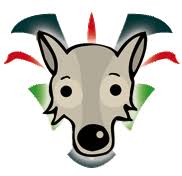 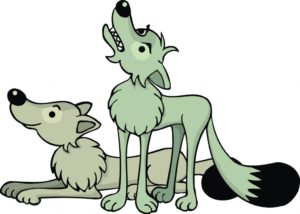 7 jan.		vi skal lave Fuglemad og foderbræt - lære fuglene ved foderbrættet at kende Fuldmånemøde.                               14 jan.	Vi laver vores egen knobreb - Knobtavler og bandestander laves færdig                        21 jan.	Indendørs olympiske lege28 jan.	Vi laver forsøg med Spejder nørd. 3 feb.		Lodseddelsalg (mandag). 4 feb.		Intet møde11 feb.          Intet møde (Vinterferie). 18 feb.	Vi skal arbejde med mærket hemmeligheder - øve førstehjælp og se om vi kan Brænde en snor over24 feb.	Generalforsamling(mandag)25 feb.	Intet møde3 marts.	 vi færdiggør mærket På opdagelse10 marts. 	Mærket hemmeligheder - Fuldmånemøde 17 marts.	 stjerneløb/byløb kan vi finde vej ?24 marts.	 vi gør mærket hemmeligheder færdigt og Laver et gækkebrev30 marts.	Grønmandag fælles møde med bæverne og storspejderne31 marts.	intet møde7 april.	Intet møde (Påskeferie) 14 april.	sporløb med de internationale sportegn18 april.	Ulve distriktsturnering - vi skal på løb med de andre Ulve fra distriktet21 april.	sct. Georgsdag - vi aflægger vores Ulveløfte og hører fortællingen om sct.Georg28 april.	Vi skal lave snobrød – lære nye sange og lege en leg med Catja1-2 maj.        Weekendtur hvor vi skal sove udenfor, på aftenløb og høre om det er                   rigtigt at Torben snorker som en bjørn5 maj.		Dytbanko - tag familien med til en hyggelig aften ved Hvirring kirke12 maj.	HUSK vi er ved Flemminghytten vi laver en forhindringsbane, og øver knob -Fuldmånemøde.19 maj.	HUSK vi er ved Flemminghytten spejdervenner mærke – vi skal møde andre ulve og prøve vores forhindringsbane26 maj.	HUSK vi er ved Flemminghytten - Hvad kan man spise i skoven2 juni.		Er det kun i Danmark der er spejdere? - Fuldmånemøde - mærket      		Spejdervenner.9 juni.		snitte hugge økse save og måske lidt Førstehjælp16 juni.	Vi skal lærer om forskellige båltyper og lave den perfekte skumfidus over bål -lære at pakke vores egen rygsæk   23 juni.	Sidste møde - lejrbålshygge med sange og underholdning26-30 juni.	Sommerlejr – I år går turen til Gammelstruphytten ved Brædstrup11 august.	Oprykningsmøde Fælles med de andre enheder i gruppen18 august.	Vi lære de nye ulve at kende med navnelege og samarbejdsøvelser.Fuldmånemøde. 25 august.	knivbevis og øksebevis og måske lidt førstehjælp--------------------------------------------------------------------------------------------------------------------------Ulvemøderne er hver tirsdag kl. 18.30-20.00 på Spejdergården i Raskmølle, hvis andet ikke er anført. ``Maj måned er i Flemming`` bag ved efterskolen.Husk ulvene altid skal have tøj med/på så de både kan være ude og inde, da vi for det meste er begge dele. Meld afbud til en af lederne, hvis børnene er forhindret i at komme. Kontaktoplysninger:Torben:  20 11 73 62 Dan: 	     23 82 29 09 Kim:        50 71 20 49Catja:      60 11 60 89 Rasmus: 30 30 95 34